7 игровых заданий для увеличения словарного запаса дошкольника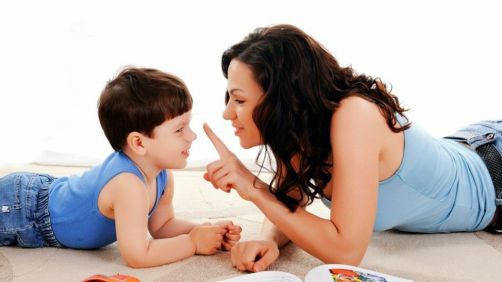 Развитие словарного запаса происходит в процессе общения, при появлении новых впечатлений, при получении интересной информации.Предлагаю вам несколько игровых заданий, которые обязательно заинтересуют вашего ребёнка. Эти игры не займут много времени.1. Кто последний.Ход игры: Взрослый и ребёнок подбирают и называют поочерёдно по одному слову, характеризующему какой-либо предмет. Чьё слово будет последним, тот и будет победителем.Например: яблоко – сладкое, зелёное, круглое, румяное и т.д.Количество игроков: любое2. Комплименты.Ход игры: берём любую игрушку, которую нужно «порадовать», т.е. сказать ей как можно больше приятных слов. Комплименты можно говорить по очереди: то взрослый, то ребёнок.Количество игроков: любое3. Находим детали.В лексикон ребёнка нужно вводить не только названия предметов, но и составляющих их частей.Ход игры: назвать как можно больше деталей. «Это самолёт, что у него есть?» – «Крылья, штурвал, сиденья, хвост, мотор и т.д.»«А что есть у цветка?» – «Стебель, корень, листики, лепестки...»Количество игроков: любое4. Что бывает?Ход игры: родитель называет слово-признак (прилагательное), а малыш должен подобрать к нему несколько слов, обозначающих предмет (существительных).Спрашиваем у ребёнка: «Что бывает большим?» – «Дом, гора, слон...», «А что больше: слон или гора?», «Что бывает твёрдым?» – «Камень, лёд, железо...»Или: «Что может быть голубым?» Ребёнок начинает перечислять: небо, море, глаза... Количество игроков: любое5. Всё наоборот.Ход игры: В этой игре словарный запас пополняется словами-антонимами. Взрослый произносит слово, а ребёнок должен подобрать к нему другое слово, противоположное по смыслу.«Хороший - плохой, высоко - низко, добро - зло, высокий - низкий и т.д.».Количество игроков: любое6. Добавь слово.Ход игры: В этой игре взрослый называет начало действия, а ребёнок должен добавить слово, которое обозначает продолжение и окончание действия:- Катя положила кашу в тарелку и... (стала есть).- Вова проснулся и... (умылся).- Маша замёрзла и... (пошла домой).Количество игроков: любое7. Назови одним словом.Игра направлена на пополнение словарного запаса ребёнка обобщающими понятиями.Ход игры.1 вариант: Взрослый называет несколько слов, например, майка, брюки, рубашка, шорты, и просит ребёнка назвать все предметы одним словом (одежда).2  вариант: Можно поиграть по-другому. Взрослый называет обобщающее слово, например, посуда, и предлагает малышу вспомнить и назвать как можно больше предметов посуды. Чтобы ребёнку было интересней, можно дать ему мяч, чтобы на каждое названное слово он ударял им об пол.Количество игроков: любое